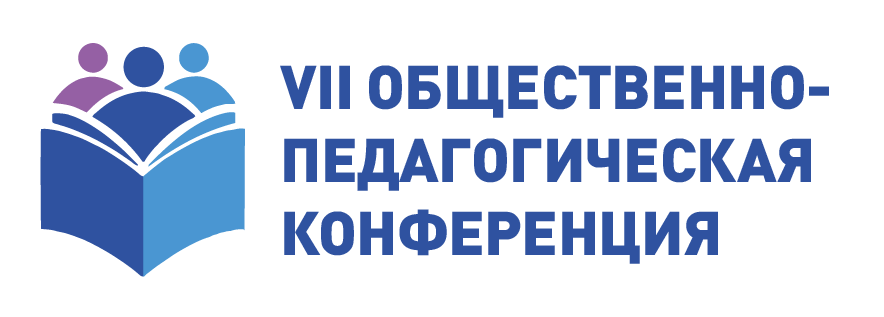 Справка об истории межрегиональной общественно-педагогической конференции «Духовно-нравственное воспитание личности школьникаI научно-практическая конференция «Духовно-нравственное воспитание и развитие личности школьника в условиях введения ФГОС: в контексте мировоззренческих и культурных особенностей семей, социальных региональных особенностей» (Красноярск, КК ИПКиППРО, 1-2 ноября 2012 г.). Конференция проведена на средства грантовой поддержки Красноярского краевого Фонда поддержки научной и научно-технической деятельности. На конференции были сформулированы вопросы: Каким образом введение ФГОС ООО обуславливает становление духовно-нравственного воспитания и развития личности школьника? Кто и как может сегодня ясно ответить на вопросы педагогов о существенных духовных процессах и явлениях в России начала XXI века? Как возможно и необходимо учитывать мировоззренческие и культурные особенностей семей, социальные региональные особенности? Насколько школа как институт гражданского общества нуждается в духовных ценностях? Резолюция конференции содержала согласованные общественно-педагогическим сообществом принципы, подходы, формы организации духовно-нравственного воспитания и развития учащихся, разработки региональной модели духовно-нравственного воспитания в условиях ФГОС в контексте мировоззренческих и культурных особенностей семей, социальных особенностей Красноярского края.II научно-практическая конференция «Духовно-нравственное воспитание и развитие личности школьника в условиях введения ФГОС: определение результатов в начальной школе» (Красноярск, КК ИПКиППРО, 27 мая 2014 г.). Представлены итоги исследований содержания программ духовно-нравственного развития, воспитания и социализации пилотных школ края, проанализированы возможности разработки программ воспитания, включающих проблематику духовно-нравственного воспитания и развития личности школьника, представлена программа повышения квалификации «Программы духовно-нравственного развития, воспитания и социализации: управление разработкой содержания и мониторинга результатов воспитания».III педагогическая конференция «Духовно-нравственное воспитание и развитие личности школьника в условиях введения ФГОС: ценности семьи и школы» (Красноярск, КК ИПКиППРО, 18 июня 2016 г.). Конференция организована в формате защиты, открытого обсуждения ценностных смыслов актуальных изменений в практиках школьного воспитания, определения возможностей согласования ценностей воспитания семьи и школы. IV общественно-педагогическая конференция «Духовно-нравственное воспитание и развитие личности школьника в условиях введения ФГОС: реализация образовательного потенциала предметной области «Основы духовно-нравственной культуры народов России» (Красноярск, 25.10.18 г.). Решение о проведении ежегодной Конференции как площадки общественно-педагогического диалога о воспитании на основе духовно-нравственных ценностей народов России, исторических и национально-культурных традиций принято по итогам круглого стола «Духовно-нравственное и гражданско-патриотические воспитание в современных условиях» Краевого Педагогического форума (24.08.18г.). На Конференции обсуждены условия реализации предметной области ОДНКНР в системе общего образования Красноярского края. V общественно-педагогическая конференция «Духовно-нравственное воспитание личности школьника в условиях введения ФГОС: реализация предметной области „Основы духовно-нравственной культуры народов России“ в Красноярском крае» (Красноярск, 25.10.19 г.). Проанализированы эффективные стратегии, модели, программы, трудные вопросы и решения по реализации предметной области ОДНКНР; презентованы ресурсы для реализации предметной области ОДНКНР; обсуждены методические рекомендации по реализации предметной области ОДНКНР в системе общего образования Красноярского края.VI общественно-педагогическая конференция «Духовно-нравственное воспитание личности школьника: школьная рабочая программа воспитания и план воспитательной работы» (г. Красноярск, 28 октября — 03 ноября 2020 г.). Состоялись:обсуждение содержания элементов школьных рабочих программ воспитания, ресурсных возможностей программ для творческого, эффективного развития практик воспитания в системе общего образования;обмен идеями по формированию регионального экспертного сообщества в области развития воспитания; по развитию общественно-педагогического диалога о воспитании; по представлению, использованию успешных практик и региональных ресурсов для развития воспитания.